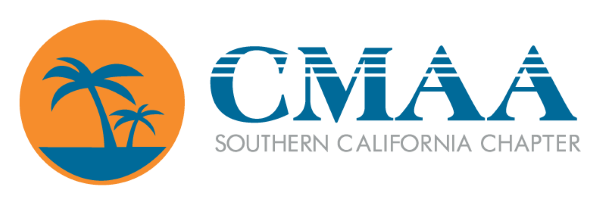 2021-2022 Garrett Terlaak2020-2021 J. Brandon Dekker (Chapter of the Year Award)2019-2020 Talin Espinoza (Chapter of the Year Award2018-2019 Amin Salari (Chapter of the Year Award) 2017-2018 Matthew Feldhaus, Architect, CCM (Chapter of the Year Award) 2016-2017 Jim Hamlin, PE 2015-2016 Adrian Cohen, AIA 2014-2015 Bruce Risley 2013-2014 Moshir Kellada, CCM 2012-2013 Brett Barnett, CCM (Chapter of the Year Award) 2011-2012 Michael Baker, Esq. 2010-2011 Lisa Sachs, AIA, CCM (Excellence in Professional Development) 2009- 2010 Michael McAlpine, CCM (Chapter of the Year Award) 2008-2009 Atul Apte, CCM 2007-2008 Rebecca Jones (Excellence in CCM Development) 2006–2007 Greg Hess, CCM (Chapter of the Year Award) 2005-2006 Tim Holcomb 2004-2005 Scott Harral, CCM (Chapter of the Year Award) 2003-2004 Lisa Campbell 2002-2003 James Davis 2001-2002 Behjat Zanjani, CCM (Chapter of the Year Award) 2000-2001 Gary Cardamone 1999-2000 John Kuprenas 1998-1999 Frank Gamwell 1997-1998 Gary Cardamone 1996-1997 Kay Benefiel 1995-1996 Tanveer Rao 1994-1995 Bill Cook 1993-1994 Bill Cook 1992-1993 Steve Davis (Chapter of the Year award) 1991-1992 James Creager 1990-1991 Bob York (Chapter of the Year award) 1989-1990 Tony Talamante 1988-1989 J. Kevin Jones 1987-1988 1986-1987 Bill Cook 1985-1986 Bill Cook 1984-1985 1983-1984 Wayne Twedell